INFORMACJA Z OTWARCIA OFERTNr postępowania: RI.271.1.35.2023Wykonanie wiaty edukacyjnej "Pora na przygodę" w SP3 w DrezdenkuZgodnie art. 222 ust. 5  ustawy z 11 września 2019 r. - Prawo zamówień publicznych (Dz. U. z 2023 r. poz. 1605)  zamawiający udostępnia informację z otwarcia ofert.Do upływu terminu składania ofert,  złożono następujące oferty:Budownictwo drewniane DREWKO oraz usługi noclegowe RANCZO Miłosz ŻarnowskiSiedziba: ul. Piaski 18A, 63-300 Pleszew 
cena brutto oferty: 280 000,00 zł,BF PARTNERS SP. Z O.O. Siedziba: UL. SIENKIEWICZA 6A; 66-520 DOBIEGNIEW 
cena brutto oferty: 288 936,24 zł.Informację sporządził: 19.01.2024r.    Tomasz Fiedler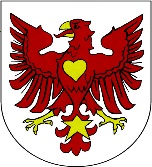 Gmina Drezdenkoul. Warszawska 1, 66-530 Drezdenko